28. 05. 2017 Pazar   06-20 YAŞ GRUBUKONSERİSaat 11. 00   FOTOĞRAFFOTOĞRAFKATILIMCIDOĞUM TARİHİÇALGISIÇALGI EĞİTİMİ ALDIĞI SÜREOKULUÖĞRETMENİESERLER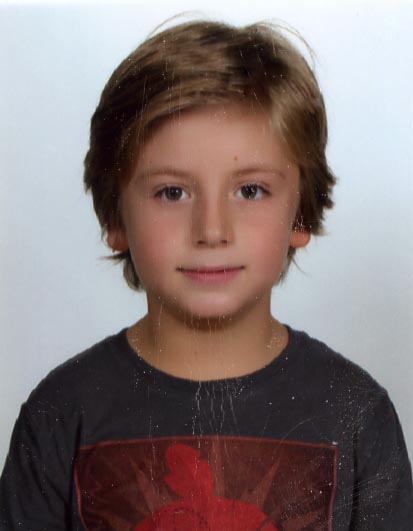 ALİ ATEŞ SATILMIŞ22.11.2008PİYANO1 YILAKDENİZ ÜNİVERSİTESİ ANTALYA DEVLET KONSERVATUARISAMİR MİRZAYEVTUNA DALGALAR(J.IVANOVICI )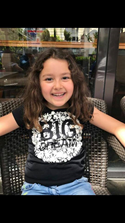 DERİN ERDOĞAN16.03.2011PİYANO4 AYASYAM MÜZİK KURSUMELİH GÖKÇE1.THE SİLVER SKATES2. O WHEN THE SAİNTS(TRADİTİONAL)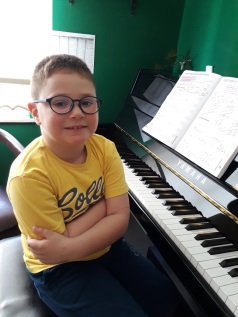 ADA DORUK BAĞCI11.05.2010PİYANO3 AYASYAM MÜZİK KURSUÇETİN FEŞEL1-HORON	( E.TUFAN)2. INDİAN SONG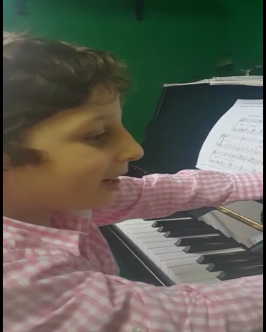 ARHAN SALMANLI23.08.2011PİYANO5 AYASYAM MÜZİK KURSUÇETİN FEŞEL1.KALİNKA (YALÇIN İMAN)2. ZULU WAR CHANT (DENES AGAY’S)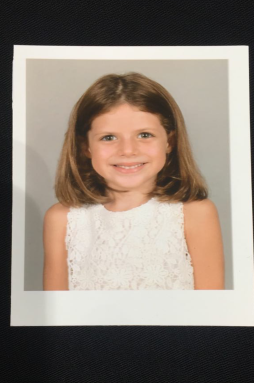 DEFNE ÖZGÜVEN18.12.2009PİYANO8 AYASYAM MÜZİK KURSUMELİH GÖKÇE1.SONATİN OP:36 NO:1 VİVACE   (M.CLEMENTİ)2.BAHAR YAMURU (E.TUFAN)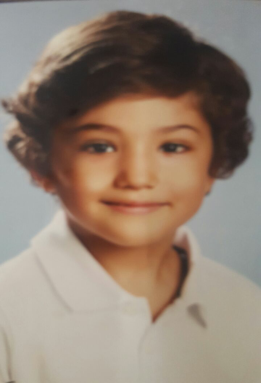 DORUK SEÇKİN25.09.2009PİYANO1 YILASYAM MÜZİK KURSUÇETİN FEŞEL1.BOGİE NO:1 (G.MARTİN)2. ARKADAŞIM EŞEK (BARIŞ MANÇO)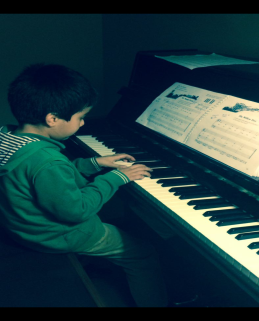 DEMİR KAYA07.05.2009PİYANO1 YILASYAM MÜZİK KURSUÇETİN FEŞEL1.HAVAH NAGİLLA  (YALÇIN İMAN)2.AĞAÇKAKAN  (J.THOMPSON)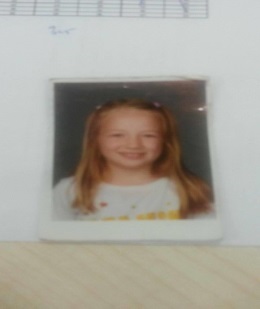 JOHANNA SİBEL MERT12.06.2006PİYANO9 AYANTALYA ATSO GÜZEL SANATLAR LİSESİATAKAN ERTEMSONATA NO: 5  ( F.G. HENDEL)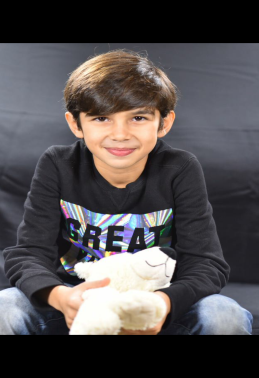 ATAHAN BAŞARAN16.04.2007PİYANO2 YILASYAM MÜZİK KURSUÇETİN FEŞELAŞUGSKA (ŞARKI)( F.AMİROV)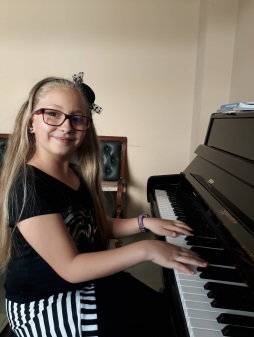 GÖKÇE NİSA SEVİMLİ30.09.2007PİYANO1.5  YILASYAM MÜZİK KURSUATAKAN ERTEMVAHŞİ ATLI (R. SCHUMANN)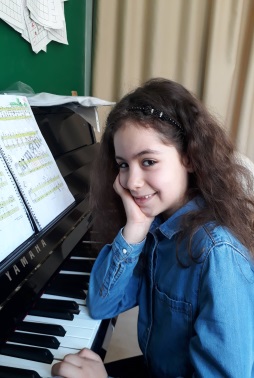 İNCİ ONUR02.03.2010PİYANO1.5 YILASYAM MÜZİK KURSUATAKAN ERTEM1.TÜRK MARŞI (W.A. MOZART )(EASY VERS.)2. DORFFEST (DÖRT EL)   (A.TERZİBASCHİ)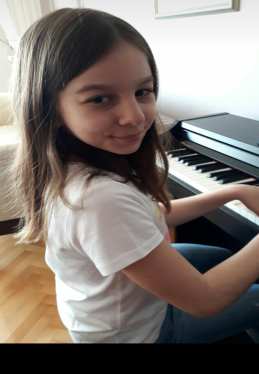 İREM NAZ ŞİMŞEK12.04.2007PİYANO2 YILASYAM MÜZİK KURSUATAKAN ERTEMTUNA DALGALARI(J. IVANOVİCİ)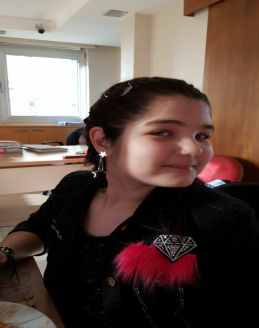 İREM SAĞ07.09.2006PİYANO2 YILASYAM MÜZİK KURSUATAKAN ERTEMETÜT (SOL MİNÖR) (F.BURGMULLER)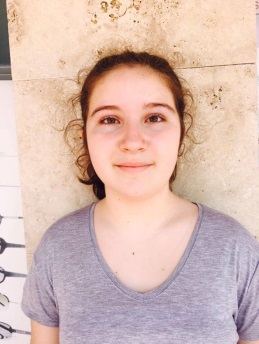 ÖZGÜ ÖMÜR13. 03. 2007PİYANO5 AYASYAM MÜZİK KURSUMELİH GÖKÇE1.PİRATE ISLAND(J.BASTİEN)2.ETÜT NO: 66 (F.BEYER)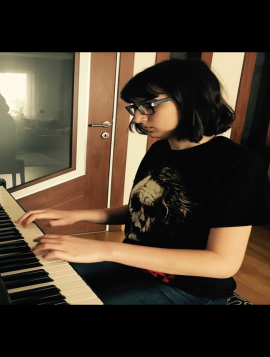 IRMAK ÖZGÜÇ28.04.2003PİYANO3 YILASYAM MÜZİK KURSUATAKAN ERTEMARİE DES TAMİN(W.A. MOZART)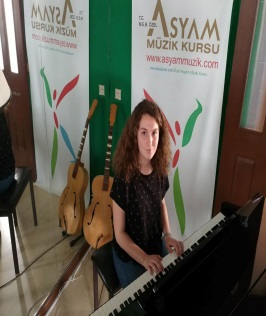 ALEYNA KARABULUT23.09.1999PİYANO4 YILASYAM MÜZİK KURSUATAKAN ERTEM1.ENVANSİYON NO:8(J.S. BACH)2.SONATA HOB. XVI:34 (J.HAYDN)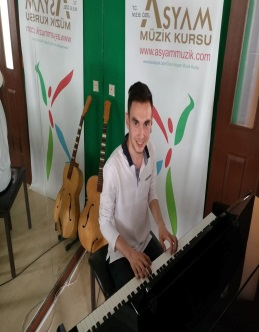 MERT ÇELİKMERT ÇELİK23.06.1999PİYANO10 AYASYAM MÜZİK KURSUATAKAN ERTEMMAZURKA (SOL MİN.)(F.CHOPİN)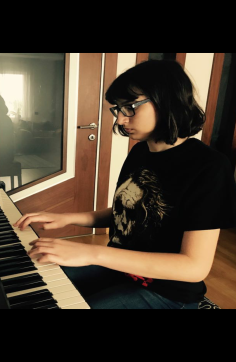 IRMAK ÖZGÜÇIRMAK ÖZGÜÇ28.04.2003PİYANO3 YILASYAM MÜZİK KURSUATAKAN ERTEM1ENVANSİYON NO:1(J.S BACH)2.STAR WARS-DARTH VADER THEME(JOHN WİLLİAMS)ARR.: DJ KNİGHTEN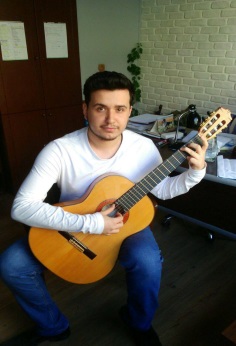 MUSTAFA KORAŞMUSTAFA KORAŞ28.03.1997GİTAR8 AYASYAM MÜZİK KURSUÇETİN FEŞEL1.PRELUDE(YAKUP KIVRAK)2. BOURRÉE (J.S. BACH)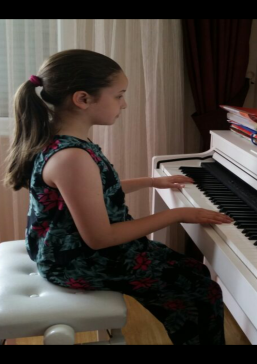 ÖZGE ÇITAKÖZGE ÇITAK-------PİYANO3 YILASYAM MÜZİK KURSUMELİH GÖKÇEVALSE (LA MİN.)(F.CHOPİN)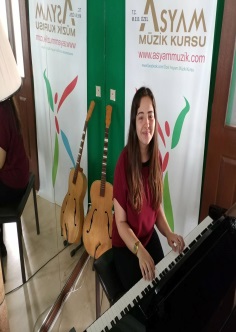 NEŞEM BÜLBÜLNEŞEM BÜLBÜL09.01.1998PİYANO3 YILASYAM MÜZİK KURSUMELİH GÖKÇEENVANSİYON NO:1(J.S BACH)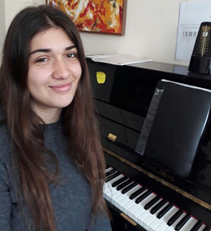 SELİN KOŞANSELİN KOŞAN22/03/2002PİYANO2 YILATSO GÜZEL SANATLAR LİSESİALEV KARATAYLI1.VALS	(F. AMİROV)2. ETUDE	(BURGMULLER)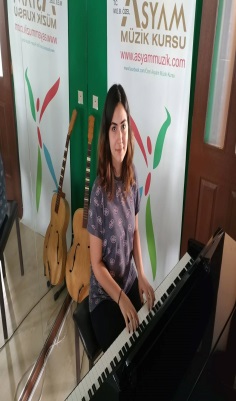 YAĞMUR ERELYAĞMUR EREL23.09.1997PİYANO5 YILIASYAM MÜZİK KURSUATAKAN ERTEMSONATİN OP:36 NO:3	(M.CLEMENTİ)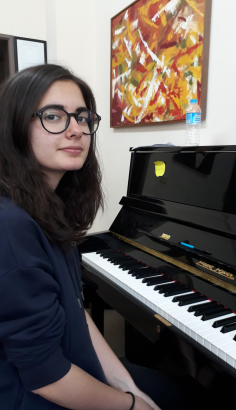 MELDA CAMUŞCUMELDA CAMUŞCU13.02.2002PİYANO8  AYANTALYA ATSO GÜZEL SANATLAR LİSESİALEV KARATAYLILOWSİDE BLUES(J.MACGREGOR)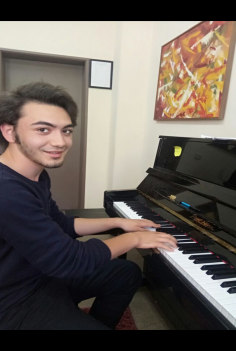 BORA DÜŞMEZBORA DÜŞMEZ05.05.2001PİYANO2 YILANTALYA ATSO GÜZEL SANATLAR LİSESİALEV KARATAYLIBALLADE(F.BURGMULLER)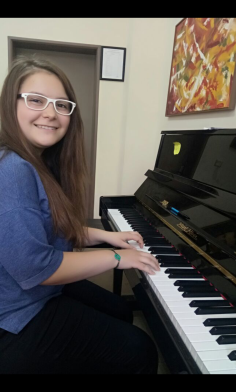 AYŞENUR ŞAHİNKULAYŞENUR ŞAHİNKUL17.08.2001PİYANO2 YILANTALYA ATSO GÜZEL SANATLAR LİSESİALEV KARATAYLI1.AVDA	(F.AMİROV)2. DİVAN	(E.TUĞCULAR)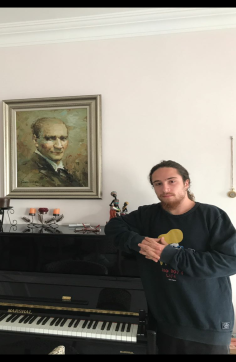 CAN GÖKDEMİRCAN GÖKDEMİR23.08.1997PİYANO2 YILASYAM MÜZİK KURSUATAKAN ERTEMSONATİN OP: 20 NO: 1 (F.KUHLAU)